ÍndexEl següent índex es genera i s’actualitza automàticament amb l’opció “actualizar campos” que surt quan es prem el botó dret del ratolí a sobre d’ell. Feu que l’índex s’iniciï en una pàgina imparell.1.	Introducció	11.1.	Situació acadèmica	11.2.	Motivació	11.3.	Pla de treball	12.	Entorn de treball	33.	Desenvolupament del treball	54.	Experiència i formació adquirida	75.	Conclusions	9Referències	11Annex	13IntroduccióSituació acadèmicaDescriu la situació acadèmica a l’inici de les pràctiques (nombre de crèdits superats). Indica la via a través de la qual s’ha tingut accés a les pràctiques.MotivacióExplica la finalitat per la qual s’ha optat a la realització de pràctiques en una entitat col·laboradora. Assenyala el motiu pel qual s’ha seleccionat l’entitat col·laboradora.Pla de treballIndica de forma concreta i detallada les tasques i els treballs a desenvolupar oferts per l’entitat col·laboradora.Entorn de treballPresenta l’entorn de treball dins l’entitat col·laboradora.Detalla les responsabilitats assignades i el suport rebut durant el transcurs de l’estada.Desenvolupament del treball-	Descriu les tasques realitzades.-	Indica els problemes plantejats i el procediment seguit per a la seva resolució.-	Esmenta els reptes professionals als que s’ha hagut de fer frontExperiència i formació adquiridaValora les tasques desenvolupades amb els coneixements i les competències adquirits en relació als estudis universitaris.Identifica les aportacions en matèria d’aprenentatge de les pràctiques tant des del punt de vista professional com personal.ConclusionsValora globalment el desenvolupament de les pràctiquesValora la qualitat del treball realitzatComentat suggeriments de milloraIndicar si la formació adquirida durant el grau ha estat adequada per al desenvolupament del treball realitzat. En cas que no hagi estat així, esmentar que es podria fer per millorar-hoReferències Adjunta si s’escau el llistat de documents consultats durant la preparació de l’informe .És recomanable anar confeccionant aquest apartat a mesura que es va introduint la documentació a l’informe.L’estil de citació que es recomana seguir és Chicago Manual of Style o ISO 690 en català o castellà.Com es presenta una bibliografia i se cita un texthttp://publica.upc.edu/ca/estil/bibliografiesCom fer una bibliografia amb Mendeleyhttp://publica.upc.edu/ca/estil/bibliografies#Mendeley_catalahttps://www.youtube.com/watch?v=eVfYMUbfpeIAnnex En cas de necessitar posar annexos, aquests es posaran a partir d’aquesta seccióEn els Annexos s’hi poden incloure si s’escau:Plec de Condicions i/o Manual d’Usuari. Que ha d’incloure: El Plec de Condicions Tècniques Particulars / Manual d’Usuari/a / Manual d’Operacions i Manteniment.Detall de la normativa aplicable al treball (quan sigui procedent).Programa i pla de fabricació o execució i/o instruccions de muntatge.Càlculs de dimensionat o comprovació.Càlculs justificatius de l’elecció de les solucions adoptades.Fulls de característiques de materials subministrats pels fabricants.Llistats d’ordinador.Plànols 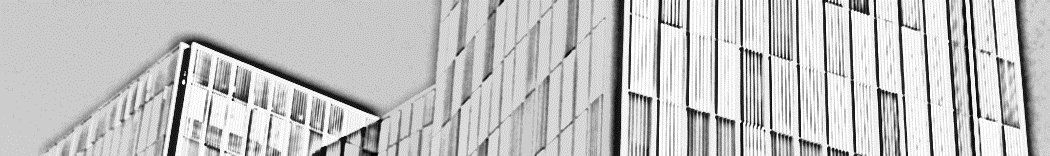 